   RR.7910/7911........2023                                                                          Data wpływu ..............................................                                                                                                                                                                                (wypełnia Urząd) 	WNIOSEK O ZWROT KOSZTÓW PRZEJAZDU Z MIEJSCA ZAMIESZKANIA DO MIEJSCA ODBYWANIA SZKOLENIA I POWROTUW związku z podjęciem szkolenia w wyniku skierowania przez PUP Nakło nad Notecią zwracam się z prośbą o dokonanie zwrotu poniesionych przeze mnie kosztów dojazdu z miejsca zamieszkania do miejsca odbywania szkolenia i powrotu – podstawa art. 41 ust. 4b ustawy z dnia 20 kwietnia 2004r. o promocji zatrudnienia i instytucjach rynku pracy.I. Dane osobowe – proszę wypełnić czytelnie 1. Nazwisko……………….….............................................. Imię............................................................................................2. Pesel ............................................................................................................................................................................3. Adres zamieszkania……………………….............................................................................................................................4. Numer telefonu ..........................................................................................................................................................II. Oświadczam, że:Dojeżdżałem/am komunikacja publiczną ( bus, autobus, pociąg).W celu zweryfikowania kosztów przedkładam:Jednorazowy bilet z miejsca zamieszkania do miejsca odbywania szkolenia (dojazd).Jednorazowy bilet z miejsca odbywania szkolenia do miejsca zamieszkania (powrót).Imienny bilet miesięczny. Poniosłem/am w okresie odbywania szkolenie od dnia ........................................ do dnia ................................................  koszty w wysokości  ............................................................................................................................................................UWAGA! Sposób obliczania kosztów: cena załączonego biletu jednorazowego x ilość obecności na szkoleniu. III. Oświadczam, że dojeżdżałem/am: Własnym środkiem transportu,Posiadam aktualne i niezbędne uprawnienia do kierowania pojazdem (prawo jazdy),Dojeżdżam użyczonym środkiem transportu i posiadam niezbędną umowę użyczenia.W celu zweryfikowania kosztów przedkładam – OBOWIĄZKOWO:Wydrukowaną mapę obrazującą ilość km na trasie przejazdu (musi być widoczny adres zamieszkania oraz adres miejsce odbywania szkolenia).Poniosłem/am w okresie odbywania szkolenie od dnia ........................................ do dnia ................................................  koszty w wysokości  ............................................................................................................................................................UWAGA! Sposób obliczania kosztów: ilość km z w/w trasy x 2, pomnożyć przez 0,40 gr i x liczba dni szkolenia. III. Zwrotu kosztów proszę dokonać na konto nr ......................................................................................................IV. Jestem świadomy/a, iż:Zgodnie uchwałą Powiatowej Rady Rynku Pracy nr VI/15/2022 z dnia 30.12.2022 roku, osobie bezrobotnej skierowanej na szkolenie przysługuje zwrot poniesionych kosztów na dojazd w maksymalnej wysokości                            400,00 zł  miesięcznie, nie więcej jednak niż faktycznie poniesione koszty. W przypadku dowożenie mnie na szkolenie przez osobę trzecią, nie mogę ubiegać się o zwrot kosztów dojazdu. Zwrot kosztów przejazdu i powrotu z miejsca zamieszkania do miejsca odbywania szkolenia przysługuje na podstawie złożonego wniosku wraz z załącznikami. Dokumenty należy złożyć w Urzędzie maksymalnie do 2-go dnia roboczego następnego miesiąca po miesiącu, w którym nastąpiło zakończenie szkolenia.  WNIOSKI WYPEŁNIONE NIECZYTELNIE LUB NIEPEŁNE, PODPISANE PRZEZ NIEUPOWAŻNIONĄ OSOBĘ, NIE ZAWIERAJĄCE PEŁNYCH INFORMACJI, BEZ KOMPLETU ZAŁĄCZNIKÓW NIE BĘDĄ ROZPATRYWANE.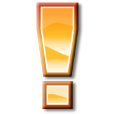 POUCZENIE:art. 233 § 1 Kodeksu Karnego:, „Kto składając zeznania mające służyć za dowód w postępowaniu sądowym lub w innym postępowaniu prowadzonym na podstawie ustawy, zeznaje nieprawdę lub zataja prawdę podlega karze pozbawienia wolności od 6 miesięcy do lat 8.”  Pouczony o odpowiedzialności karnej wynikającej z postanowień art. 233 § 1 Kodeksu Karnego oświadczam, że dane zawarte w niniejszym wniosku są zgodne z prawdą.                                                                                                                                                 .......................................................................                                                                                                                                                                                                                                                                                 (Data i podpis Wnioskodawcy )                                                            ADNOTACJE URZĘDOWE:Wniosek rozpatrzono pozytywnie na kwotę : ....................................................................................................................Uzasadnienie ……………………………………………………………………………………….......................................................................................................................................................................................................................................................................Wniosek rozpatrzono negatywnie : ………………………………..............................................................................................................................................................................................................................................................................................……………………………….                                  		                               …..……………………………………………        (Data)		                                                                                               (podpis i pieczątka Starosty lub osoby upoważnionej)